         ĐỀ LUYỆN TẬP ÔN THI VÀO LỚP 10 – MÔN – TOÁN CHUNG – MĐ 01Câu 1. (2,0 điểm) Cho 3 đường thẳng d1: y = x+2; d2: y = 2x + 1 ; d3: y = (m2 +1)x + m.Tìm m để 3 đường thẳng trên cắt nhau tại 1 điểm.        2) Tìm tất cả các giá trị của tham số  để đường thẳng  () và đường thẳng    song song.Câu 2. (2 điểm) Cho biểu thức     với Rút gọn biểu thức Tìm để biểu thức  đạt giá trị nhỏ nhất.Câu 3. (2 điểm) Cho phương trình  (với m là tham số).Tìm tất cả các giá trị của để phương trình  có nghiệm.Tìm tất cả các giá trị của  để  phương trình  có hai nghiệm phân biệt thỏa mãn Giải phương trình Câu 4. (3,0 điểm) Cho tam giác nhọn  nội tiếp đường tròn tâm  đường kính . Các đường cao  và  cắt nhau tại .Chứng minh rằng tứ giác  nội tiếp và Gọi  lần lượt là trung điểm của  và . Chứng minh  song song với Gọi  là giao điểm của  và ; là giao điểm của  với cung nhỏ của đường tròn (O). Chứng minh rằng Câu 5. (1,0 điểm)Giải hệ phương trình  Cho  là các số dương thỏa mãn . Chứng minh rằng--------HẾT---------Lưu ý:	+  Các cách giải khác đáp án nếu đúng, phù hợp với chương trình THCS, ban giám khảo thống nhất cho điểm thành phần tương ứng.__________HẾT__________ ĐÁP ÁN ĐÁP ÁN CâuCâuNội dungNội dungĐiểmĐiểmCâu 1Câu 11)1)Hai đường thẳng song song khi và chỉ khi Hai đường thẳng song song khi và chỉ khi 0,250,251)1)0,250,252)2)0,250,252)2)0,250,253)3)  0,25  0,253)3)0,250,254)4)0,250,254)4)0,250,25Câu 2Câu 2Câu 2. (1,5 điểm) Cho biểu thức     với 1)  Rút gọn biểu thức 2)  Tìm để biểu thức  đạt giá trị nhỏ nhất.Câu 2. (1,5 điểm) Cho biểu thức     với 1)  Rút gọn biểu thức 2)  Tìm để biểu thức  đạt giá trị nhỏ nhất.1)1)Với đk :, Ta có  Với đk :, Ta có  0,250,251)1)0,250,251)1)0,250,251)1)0,250,252)2)Với đk :, Ta có  Với đk :, Ta có  0,250,252)2). Vậy giá trị nhỏ nhất của Q bằng 10, xảy ra khi  . Vậy giá trị nhỏ nhất của Q bằng 10, xảy ra khi  0,250,25Câu 3Câu 3Câu 3. (2,5 điểm)1) Cho phương trình  (với m là tham số).   a) Tìm tất cả các giá trị của để phương trình  có nghiệm.   b) Tìm tất cả các giá trị của  để  phương trình  có hai nghiệm phân biệt thỏa mãn 2) Giải phương trình Câu 3. (2,5 điểm)1) Cho phương trình  (với m là tham số).   a) Tìm tất cả các giá trị của để phương trình  có nghiệm.   b) Tìm tất cả các giá trị của  để  phương trình  có hai nghiệm phân biệt thỏa mãn 2) Giải phương trình 1.a)1.a)Phương trình  có Phương trình  có 0,250,251.a)1.a)Phương trình  có nghiệm .Phương trình  có nghiệm .0,250,251.b)1.b)Phương trình có hai nghiệm phân biệt             Phương trình có hai nghiệm phân biệt             0,250,251.b)1.b)Ta có Ta có 0,250,251.b)1.b)Theo định lý Viét  ta có , thay vào trên ta có: Theo định lý Viét  ta có , thay vào trên ta có: 0,250,251.b)1.b)    (vì  với mọi m )Kết hợp điều kiện  ta được .    (vì  với mọi m )Kết hợp điều kiện  ta được .0,250,252)2)Với đkiện: PT Với đkiện: PT 0,250,252)2)Đặt ;  khi đó phương trình trở thành:Đặt ;  khi đó phương trình trở thành:0,250,252)2)+ Trường hợp 1:  (thỏa mãn)+ Trường hợp 2: Với  (thỏa mãn)+ Trường hợp 1:  (thỏa mãn)+ Trường hợp 2: Với  (thỏa mãn)0,250,252)2)Vậy phương trình có hai nghiệm .Lưu ý: + Học sinh có thể chuyển vế: bình phương hai vế và đưa phương trình về phương trình tích.Vậy phương trình có hai nghiệm .Lưu ý: + Học sinh có thể chuyển vế: bình phương hai vế và đưa phương trình về phương trình tích.0,250,25Câu 4Câu 4Câu 4. (3,0 điểm) Cho tam giác nhọn  nội tiếp đường tròn tâm  đường kính . Các đường cao  và  cắt nhau tại .Chứng minh rằng tứ giác  nội tiếp và Gọi  lần lượt là trung điểm của  và . Chứng minh  song song với Gọi  là giao điểm của  và ; là giao điểm của  với cung nhỏ của đường tròn (O). Chứng minh rằng Câu 4. (3,0 điểm) Cho tam giác nhọn  nội tiếp đường tròn tâm  đường kính . Các đường cao  và  cắt nhau tại .Chứng minh rằng tứ giác  nội tiếp và Gọi  lần lượt là trung điểm của  và . Chứng minh  song song với Gọi  là giao điểm của  và ; là giao điểm của  với cung nhỏ của đường tròn (O). Chứng minh rằng 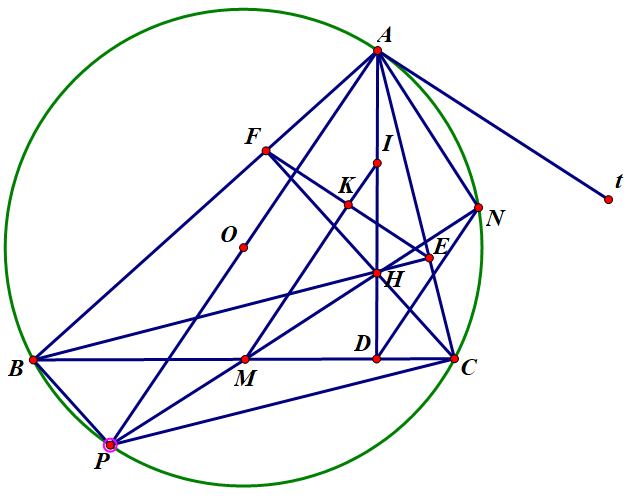 1)1)Vì  BE, CF  là các đường cao của tam giác ABC nên Vì  BE, CF  là các đường cao của tam giác ABC nên 0,250,251)1)suy ra 4 điểm B,C,E,F cùng thuộc đường tròn đường kính BC hay tứ giác BCEF nội tiếp.suy ra 4 điểm B,C,E,F cùng thuộc đường tròn đường kính BC hay tứ giác BCEF nội tiếp.0,250,251)1)Xét hai tam giác AEF và tam giác ABC có  (cùng bù với góc ) và chung góc A , suy ra  đồng dạng với  (g.g).Xét hai tam giác AEF và tam giác ABC có  (cùng bù với góc ) và chung góc A , suy ra  đồng dạng với  (g.g).0,250,251)1)Suy ra Suy ra 0,250,252)2)Ta có E và F cùng nhìn đoạn AH một góc  nên tứ giác  nội tiếp đường tròn tâm I đường kính AH . Lại có K là trung điểm của dây cung EF suy ra .        (1)Ta có E và F cùng nhìn đoạn AH một góc  nên tứ giác  nội tiếp đường tròn tâm I đường kính AH . Lại có K là trung điểm của dây cung EF suy ra .        (1)0,250,252)2)Kẻ tiếp tuyến At (hình vẽ) của đường tròn tâm O ta suy ra .     (2)Khi đó                                                                   (3)Kẻ tiếp tuyến At (hình vẽ) của đường tròn tâm O ta suy ra .     (2)Khi đó                                                                   (3)0,250,252)2)Tứ giác  nội tiếp nên suy ra                                      (4)từ (3) và (4) suy ra , suy ra  và  song song.                (5)Tứ giác  nội tiếp nên suy ra                                      (4)từ (3) và (4) suy ra , suy ra  và  song song.                (5)0,250,252)2)Từ (2) và (5) suy ra ,  kết hợp với (1) suy ra song song với .Từ (2) và (5) suy ra ,  kết hợp với (1) suy ra song song với .0,250,253)3)Gọi D là giao điểm của AH và BCTa có tứ giác  nội tiếp đường tròn đường kính BC, là đường trung trực của dây cung  nên M  là trung điểm của BC.Gọi D là giao điểm của AH và BCTa có tứ giác  nội tiếp đường tròn đường kính BC, là đường trung trực của dây cung  nên M  là trung điểm của BC.0,250,253)3)Có BP // CH vì cùng vuông góc với AB;  CP // BH  vì cùng vuông góc với ACSuy ra tứ giác BPCH  là hình bình hành  nên 3 điểm P, M, H thẳng hàng, do đó 4 điểm P, M, H, N  thẳng hàng.Có BP // CH vì cùng vuông góc với AB;  CP // BH  vì cùng vuông góc với ACSuy ra tứ giác BPCH  là hình bình hành  nên 3 điểm P, M, H thẳng hàng, do đó 4 điểm P, M, H, N  thẳng hàng.0,250,253)3)  mà  suy ra tứ giác  nội tiếp.  mà  suy ra tứ giác  nội tiếp.0,250,253)3)  (góc nội tiếp cùng chắn cung ) hay   (góc nội tiếp cùng chắn cung ) hay 0,250,25Câu 5Câu 5Câu V. (1,0 điểm)1) Giải hệ phương trình  2) Cho  là các số dương thỏa mãn điều kiện . Chứng minh rằng:Câu V. (1,0 điểm)1) Giải hệ phương trình  2) Cho  là các số dương thỏa mãn điều kiện . Chứng minh rằng:11Điều kiện: Chia 2 vế của phương trình (1)  cho   ta được (1) .     Đặt   ta có phương trình:  , giải PT được  thỏa mãn.Điều kiện: Chia 2 vế của phương trình (1)  cho   ta được (1) .     Đặt   ta có phương trình:  , giải PT được  thỏa mãn.0,250,2511Với  thay vào (2) ta được:  khi đó  thỏa mãn.Vậy hệ phương trình có các nghiệm (x;y) là .Với  thay vào (2) ta được:  khi đó  thỏa mãn.Vậy hệ phương trình có các nghiệm (x;y) là .0,250,2522Với  ta có:  Đẳng thức xảy ra khi Với  là các số dươngTa có:   Dấu bằng xảy ra khi .Với  ta có:  Đẳng thức xảy ra khi Với  là các số dươngTa có:   Dấu bằng xảy ra khi .0,250,2522Tương tự ta có:  dấu bằng xảy ra khi  dấu bằng xảy ra khi Cộng các BĐT trên ta đượcDấu bằng xảy ra khi Tương tự ta có:  dấu bằng xảy ra khi  dấu bằng xảy ra khi Cộng các BĐT trên ta đượcDấu bằng xảy ra khi 0,250,25